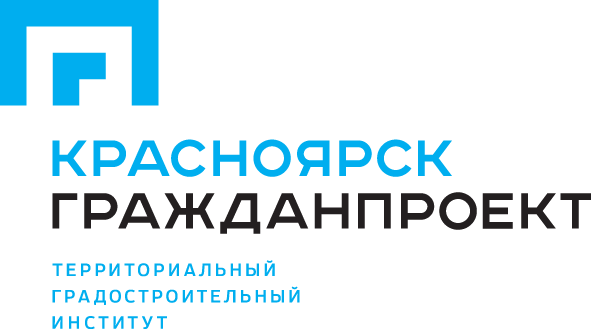 МК: № 0319300011621000018от 01 августа 2021гШифр: 1236-21Акционерное общество «Территориальный градостроительный институт «Красноярскгражданпроект»Положение о территориальном планированииКрасноярск 2021	    	Инв. № 17/ 19754		             Экз. №АКЦИОНЕРНОЕ ОБЩЕСТВОТЕРРИТОРИАЛЬНЫЙ ГРАДОСТРОИТЕЛЬНЫЙ ИНСТИТУТ «Красноярскгражданпроект»МК: № 319300011621000018от 01 августа 2021гШифр: 1236-21 Разработка проекта  генерального плана и проекта внесения изменений  в правила землепользования и застройки                             Тагарского сельсовета Кежемского  районаПоложение о территориальном планированииГлавный градостроитель				      Т.П. ЛисиенкоГлавный инженер проекта		     		      А.И. КузаковаКрасноярск 2021Проект разработан авторским коллективом мастерской градостроительного проектирования.Исполняющий обязанности начальника МГП,заместитель начальника по организации разработки градостроительной документации 	                                                            Л.Г. Устинова Архитектурная часть:Главный инженер проекта			            А.И. КузаковаЭксперт  градостроительства				 Е.В. КузаковаЭкономическая часть:Эксперт-экономист градостроительства				 З.А. БаховаТранспортная инфраструктура:Главный градостроитель транспортного развития территории								 Л. М. РезвыхВедущий специалист транспортного развития территории			 А.Г. МельниковИнженерная подготовка и вертикальная планировка:Ведущий проектировщик градостроительства 					 Н.В. ГилевичИнженерные сети:Главный инженер проекта								 Д. Б. ТугужаковЭксперт инженерного обеспечения						 Е.В. ШишкинаМероприятия по охране окружающей среды:Эксперт-эколог градостроительства				 Ю.М. ЗорькинаИнженерно-технические мероприятия гражданской обороны.  Мероприятия по предупреждению чрезвычайных ситуаций (ИТМ ГОЧС):Главный градостроитель транспортного развития территории								  Л. М. РезвыхЭксперт градостроительства					                         А.А. СолдаевСведения о границах населенного пунктаи территориальных зонахЭксперт градостроительства                                                                                  Е.В. Рыбинская     Состав проекта:1. Проект внесения изменений в генеральный план Тагарского сельсовета Кежемского района 1.1 Графические материалы1.2 Альбом графических материалов (формат А-3), экз. № 1		Б/Н1.3 Текстовые материалы, экз. № 21.  Отчет о научно-исследовательской работе				инв. №17/197532. Положение о территориальном планировании				инв. № 17/197543. Материалы по обоснованию генерального плана			инв. № 17/197551.4 Электронная версия (CD-диск), экз. № 2, 3:1. - Графические материалы в векторном (база данных ArcMap) и растровом формате (JPG).2. Текстовые материалы в формате Word. 3. Сведения о границах населенных пунктов в пакете ZIP-архив (XML-файл, PDF-файлы)											инв. № 1629д2. Проект внесения изменений в правила землепользования и застройки Тагарского сельсовета Кежемского района2.1 Графические материалы2.2 Текстовые материалы, экз. № 2	инв. №				17/197582.3 Электронная версия (CD-диск), экз. № 2, 3:1. Графические материалы в векторном (база данных ArcMap) и растровом формате (JPG) 	2. Текстовые материалы в формате Word 	3. Сведения о границах территориальных зон в пакете ZIP-архив (XML-файл, PDF-файлы)										инв. № 1629дСодержаниеВведениеПроект генерального плана Тагарского сельсовета Кежемского района выполнен на основании муниципального контракта № 0319300011621000018   от «01августа»2021 года (шифр 1236-321).Проект генерального плана Тагарского сельсовета разрабатывается в связи с необходимостью повышения инвестиционной привлекательности муниципального образования и обеспечения устойчивого развития территории.В проекте учтены все текущие изменения в области проектирования и строительства, а также даны предложения по созданию полноценной градостроительной среды на основе современных исследований.    Утверждаемая часть генерального плана включает в себя:	Карта планируемого размещения объектов местного значения поселения	Карта функциональных зон поселенияКарта границ населенных пунктов, входящих в состав поселения          Материалы по обоснованию в текстовой форме содержат:1) сведения об утвержденных документах стратегического планирования, о национальных проектах, об инвестиционных программах субъектов естественных монополий, организаций коммунального комплекса, о решениях органов местного самоуправления, иных главных распорядителей средств соответствующих бюджетов, предусматривающих создание объектов местного значения;2) обоснование выбранного варианта размещения объектов местного значения поселения на основе анализа использования территорий поселения, возможных направлений развития этих территорий и прогнозируемых ограничений их использования;3) оценку возможного влияния планируемых для размещения объектов местного значения поселения на комплексное развитие этих территорий;4) утвержденные документами территориального планирования Российской Федерации, документами территориального планирования субъекта Российской Федерации сведения о видах, назначении и наименованиях планируемых для размещения на территориях поселения объектов федерального значения, объектов регионального значения, их основные характеристики, местоположение, характеристики зон с особыми условиями использования территорий в случае, если установление таких зон требуется в связи с размещением данных объектов, реквизиты указанных документов территориального планирования, а также обоснование выбранного варианта размещения данных объектов на основе анализа использования этих территорий, возможных направлений их развития и прогнозируемых ограничений их использования;5) утвержденные документом территориального планирования муниципального района сведения о видах, назначении и наименованиях планируемых для размещения на территории поселения, входящего в состав муниципального района, объектов местного значения муниципального района, их основные характеристики, местоположение, характеристики зон с особыми условиями использования территорий в случае, если установление таких зон требуется в связи с размещением данных объектов, реквизиты указанного документа территориального планирования, а также обоснование выбранного варианта размещения данных объектов на основе анализа использования этих территорий, возможных направлений их развития и прогнозируемых ограничений их использования;6) перечень и характеристику основных факторов риска возникновения чрезвычайных ситуаций природного и техногенного характера;7) перечень земельных участков, которые включаются в границы населенного пункта, входящего в состав поселения или исключаются из их границ, с указанием категорий земель, к которым планируется отнести эти земельные участки, и целей их планируемого использования.Материалы по обоснованию генерального плана в виде карт отображают:1) границы поселения;2) границы существующих населенных пунктов, входящих в состав поселения;3) местоположение существующих и строящихся объектов местного значения поселения;4) территории объектов культурного наследия;5) зоны с особыми условиями использования территорий;6) территории, подверженные риску возникновения чрезвычайных ситуаций природного и техногенного характера;7) иные объекты.Реализация проекта генерального плана осуществляется поэтапно:I очередь - 			2031 г.Расчетный срок - 		2042 г.При разработке проекта учитывались следующие документы территориального планирования и градостроительного зонирования:Схемы территориального планирования Российской Федерации:в области здравоохранения (утв. Распоряжением Правительства Российской Федерации № 2607-р от 28.12.2012);в области высшего профессионального образования (утв. Распоряжением Правительства Российской Федерации № 247-р от 26.02.2013);в области федерального транспорта (железнодорожного, воздушного, морского, внутреннего водного), автомобильных дорог федерального значения (утв. Распоряжением Правительства Российской Федерации № 384-р от 19.03.2013; в области трубопроводного транспорта (утв. Распоряжением Правительства Российской Федерации № 816-р от 06.05.2015; в области обороны страны и безопасности государства (утв. Указом Президента Российской Федерации № 615сс от 10.12.2015);в области энергетики (утв. Распоряжением Правительства Российской Федерации № 1634-р от 01.08.2016);2. Схема территориального планирования Красноярского края, утвержденная Постановлением Правительства Красноярского края от 26.07.2011г. № 449-п, с последними изменениями от 08.07.2020 № 485-п;           3.   Схема территориального планирования Кежемского района, утвержденная Решением районного Совета депутатов от 28.09.10г. № 7-4/51 «Об утверждении схемы территориального планирования района». «Актуализация схемы территориального планирования Кежемского района Красноярского края» разработан по заказу администрации Кежемского района   (Муниципальный Контракт № 001 от18.09.2017г).4.  Правила землепользования и застройки муниципального образования Тагарский сельсовет Кежемского района, в том числе в части населенного пункта д. Тагара (утв. Решением Совета депутатов Тагарского сельсовета. 5. Стратегия социально-экономического развития муниципального образования Кежемский район на период до 2030 года. (утверждена решением Кежемского   районного Совета депутатов Красноярского края № 43-400 от 30.09.2019г.)   6. Местные нормативы градостроительного проектирования Тагарского сельсовета Кежемского   района Красноярского края, утвержденные Решением Кежемского районного Совета депутатов Красноярского края № 47-426 от 12.12.2019г.Проект разработан в соответствии с действующим законодательством Российской Федерации и Красноярского края.Нормативные ссылки:Градостроительный кодекс Российской Федерации (далее-РФ) от 29.12.2004 №190-ФЗ.Земельный кодекс РФ от 25.10.2001 №136-ФЗ.Водный кодекс РФ от 03.06.2006 №74ФЗ.Лесной кодекс РФ от 04.12.2006 №200-ФЗ.Федеральный закон от 13.07.2015 № 218-ФЗ «О государственной регистрации  недвижимости».Федеральный закон от 10.01.2002 г. № 7-ФЗ «Об охране окружающей среды».    Федеральный закон от 25.06.2002 г. № 73-ФЗ «Об объектах культурного наследия (памятниках истории и культуры) народов Российской Федерации».Федеральный закон от 22.07.2008г. №123-ФЗ «Технический регламент о требованиях пожарной безопасности».     Закон Красноярского края от 25 февраля 2005 года № 13-3110 «Об установлении границ и наделении соответствующим статусом муниципального образования «Кежемский район» и находящихся в его границах иных муниципальных образований»     Постановление Правительства Российской Федерации от 18.04.2014 № 360 «Об определении границ зон затопления, подтопления»;      Постановление Правительства Российской Федерации от 31 декабря 2015 года №1532 «Об утверждении Правил предоставления документов, направляемых или предоставляемых в соответствии с частями 1, 3-13, 15 статьи 32 Федерального закона "О государственной регистрации недвижимости" в федеральный орган исполнительной власти (его территориальные органы), уполномоченный Правительством Российской Федерации на осуществление государственного кадастрового учета, государственной регистрации прав, ведение Единого государственного реестра недвижимости и предоставление сведений, содержащихся в Едином государственном реестре недвижимости».    Приказ Министерства экономического развития Российской Федерации от 23.11.2018 г. № 650 «Об установлении формы графического описания местоположения границ населенных пунктов, территориальных зон, особо охраняемых природных территорий, зон с особыми условиями использования территории, формы текстового описания местоположения границ населенных пунктов, территориальных зон, требований к точности определения координат характерных точек границ населенных пунктов, территориальных зон, особо охраняемых природных территорий, зон с особыми условиями использования территории, формату электронного документа, содержащего сведения о границах населенных пунктов, территориальных зон, особо охраняемых природных территорий, зон с особыми условиями использования территории, и о признании утратившими силу приказов Минэкономразвития России от 23 марта 2016 г.. N 163 и от 4 мая 2018 г. N 236».        Приказ Министерства экономического развития Российской Федерации от 09.01.2018 № 10 «Об утверждении Требований к описанию и отображению в документах территориального планирования объектов федерального значения, объектов регионального значения, объектов местного значения и о признании утратившим силу приказа Минэкономразвития России от 07.12.2016 № 793».     Приказ Министерства экономического развития Российской Федерации от 27 февраля 2017 г. № 1с/МО «Об утверждении перечня сведений, подлежащих засекречиванию».Приказ Министерства регионального развития РФ от 26.05.2011 №244 «Об утверждении методических рекомендаций по разработке проектов генеральных планов поселений и городских округов».Приказ Министерства регионального развития Российской Федерации от 02.04.2013 № 123 «Об утверждении технико-технологических требований к обеспечению взаимодействия федеральной государственной информационной системы территориального планирования с другими информационными системами».Приказ Министерства экономического развития РФ от 17 июня 2021 г. № 349 "Об утверждении требований к структуре и форматам информации, предусмотренной частью 2 статьи 57.1 Градостроительного кодекса Российской Федерации, составляющей информационный ресурс федеральной государственной информационной системы территориального планирования"».«Приказ Федеральной службы государственной регистрации, кадастра и картографии от 10 ноября 2020 г. N П/0412 «Об утверждении классификатора видов разрешенного использования земельных участков».  СП 42.13330.2016 «Градостроительство. Планировка и застройка городских и сельских поселений. Актуализированная редакция СНиП 2.07.01-89*», утвержденный приказом Министерства строительства и жилищно-коммунального хозяйства Российской Федерации от 30.12.2016 № 1034/пр.  СП 18.13330.2019 Производственные объекты. Планировочная организация земельного участка («Генеральные планы промышленных предприятий). СНиП II-89-80*.   СП 19.13330.2019 Сельскохозяйственные предприятия. Планировочная организация земельного участка (СНиП II-97-76* Генеральные планы сельскохозяйственных предприятий.) СанПиН 2.2.1/2.1.1.1200-03 «Санитарно-защитные нормы и санитарная классификация предприятий, сооружений и других объектов».СП 2.4.3648-20 «Санитарно-эпидемиологические требования к организациям воспитания и обучения, отдыха и оздоровления детей и молодежи СП 2.1.3678-20 «Санитарно-эпидемиологические требования к эксплуатации помещений, зданий, сооружений, оборудования и транспорта, а также условиям деятельности хозяйствующих субъектов, осуществляющих продажу товаров, выполнение работ или оказание услуг»Региональные нормативы градостроительного проектирования Красноярского края, утвержденные Постановлением Правительства Красноярского края от 23 декабря 2014 г. №631-п.Местные нормативы градостроительного проектирования поселения.Иные нормативно-правовые документы, необходимые для подготовки документации по территориальному планированию.ГЛАВА I. ПОЛОЖЕНИЕ О ТЕРРИТОРИАЛЬНОМ ПЛАНИРОВАНИИ (УТВЕРЖДАЕМАЯ ЧАСТЬ ПРОЕКТА ГЕНЕРАЛЬНОГО ПЛАНА)1.1 Сведения о видах, назначении и наименованиях планируемых для размещения объектов местного значения поселения, их основные характеристики и местоположение. Характеристики зон с особыми условиями использования территорий, устанавливаемых при размещении объектов местного значения1.2 Параметры функциональных зон, а также сведения о планируемых для размещения в них объектах федерального значения, объектах регионального значения, объектах местного значения	*) За расчетным срокомРаздел 1 Цели и задачи проекта внесения изменений генерального планаОсновными целями проекта генерального плана Тагарского    сельсовета на расчетный период являются:1. Корректировка границы населенного пункта для внесения сведений в Единый государственный реестр недвижимости.2. Изменение функционального зонирования территории.3. Уточнение перечня планируемых объектов для размещения на территории поселения с отображением их местоположения и основных характеристик.4. Учет в проекте актуальных сведений о планируемом размещении объектов регионального значения, местного значения, предусмотренных схемами территориального планирования Красноярского края   и муниципального района. 5. Приведение графических материалов генерального плана поселения в соответствие   с требованиями приказа Минэкономразвития Российской Федерации от 09.01.2018 №10 «Об утверждении требований к описанию и отображению в документах территориального планирования объектов федерального значения, объектов регионального значения, объектов местного значения. При внесении изменений в генеральный план   в проекте также необходимо решение следующих задач:1. Создание современной системы социально-инженерной и транспортной инфраструктуры.2. Создание эффективной системы защиты от стихийных бедствий и чрезвычайных ситуаций природного и техногенного характера.3. Приведение структуры жилищного фонда в соответствие с требованиями жилищного законодательства.4.  Формирование экологически чистой и комфортной среды проживания.5.  Формирование привлекательного функционального зонирования поселковой территории.      Раздел 2. Перечень мероприятий по территориальному планированию2.1. Мероприятия по развитию функционально-планировочной структурыВ соответствии с назначением документов территориального планирования, согласно Градостроительному Кодексу РФ, в проекте внесения изменений в генеральный план Тагарского сельсовета были реализованы следующие архитектурно-планировочные задачи:- создание рекреационной зоны;- корректировка промышленной зоны (выделение площадок для развития производственной и предпринимательской деятельности на территории д. Тагара);- формирование основного культурно-административного центра;- улучшение качества жилищного   фонда, реконструкция и модернизация существующей застройки, строительство доступного комфортного жилья;- строительство и ремонт местных дорог;	- корректировка зон с особыми условиями использования.Проектом генерального плана Тагарского сельсовета были намечены и решены также   следующие основные задачи:• Упорядочение планировочной структуры на основе сложившейся системы кварталов.• Выравнивание, упорядочение главных магистралей и улиц местного значения.• Строительство новых домов взамен ветхого жилья.• Развитие инфраструктуры общественных центров в районах сложившейся жилой застройки. • Реконструкция и модернизация системы инженерного оборудования.• Увеличение площади зеленых насаждений общего пользования.Для обеспечения наилучших условий проживания населения мероприятия осуществляются посредством комплексной реконструкции существующей застройки, в сочетании с освоением новых площадок, созданием в поселении развитой инфраструктуры.              Расчет и размещение сети учреждений социального и культурно-бытового обслуживания произведен согласно перспективной численности населения   МО, системы расселения и принятых нормативов. Кроме этого, учитывались мероприятия, перечисленные в «Схеме территориального планирования Кежемского района» и   проектные предложения, заложенные в Стратегии.Заказчик:Администрация Кежемского района Красноярского краяРазработка проекта  генерального плана и проекта внесения изменений в правила землепользования и застройки Тагарского сельсовета Кежемского  районаЗаказчик:Администрация Кежемского района Красноярского края№ п/пНаименование чертежаМасштаб№ листаИнв.№Материалы утверждаемой части генерального планаМатериалы утверждаемой части генерального планаМатериалы утверждаемой части генерального планаМатериалы утверждаемой части генерального плана1Карта планируемого размещения объектов местного значения  1:10 0001:100 000117/197402Карта границ населенных пунктов, входящих в состав сельсовета1:10 000217/197413Карта функциональных зон 1:25 0001:100 000317/197424Карта функциональных зон деревни Тагара1:10 000417/19743Материалы по обоснованию генерального планаМатериалы по обоснованию генерального планаМатериалы по обоснованию генерального планаМатериалы по обоснованию генерального плана5Карта современного состояния и использования территории Карта планировочных ограничений 1:10 0001:100 000517/197446Карта инженерной инфраструктуры 1:10 0001:100 000617/197457Карта транспортной инфраструктуры 1:25 0001:100 000717/197468Карта инженерной подготовки и инженерной защиты территории 1:10 000817/197479Карта зон с особыми условиями использования территории1:10 0001:25 0001:100 000917/1974810Карта размещения границ земельных участков, находящихся в государственной собственности1:25 0001017/1974911Карта границ лесничеств1:25 0001117/1975012ИТМ ГОЧС Карта размещения прилегающих территорий1:400 0001217/1975113ИТМ ГОЧС Карта территорий подверженных риску возникновения ЧС1:10 0001:100 0001317/19752№ п/пНаименование чертежаМасштаб№ листаИнв.№1Карта градостроительного зонированияКарта зон с особыми условиями использования территории1:25 000117/197562Карта градостроительного зонированияКарта зон с особыми условиями использования территории 1:10 000217/19757	№ п/пВид объекта НазначениеНаименованиеМестополо-жениеОсновные характеристикиФункциональная зонаЗоны с особыми условиями использования территорийПримечание1Объекты инженерной инфраструктурыВодоснабжение1Объекты инженерной инфраструктурыВодоснабжение1Объекты инженерной инфраструктурыВодоотведение1Объекты инженерной инфраструктурыВодоотведение1Объекты инженерной инфраструктурыТеплоснабжение1Объекты инженерной инфраструктурыЭнергоснабжение1Объекты инженерной инфраструктурыЭнергоснабжение2Объекты транспортной инфраструктурыУлично-дорожная сеть в населенном Основные улицы2Объекты транспортной инфраструктурыУлично-дорожная сеть в населенном Местные улицы2Объекты транспортной инфраструктурыУлично-дорожная сеть в населенном Местные улицы4Объекты культурно-досугового назначенияКультурногоназначениясельский дом культуры-д. Тагара350 местОбщественно-деловая зонаПредложение СТП Кежемского района5Объекты  физической культуры и массового спортаСпортивно-оздоровительное назначениеСпортивные площадкид.ТагараРасширение, благоустройство спортивных площадокОбщественно-деловая зонаПредложение СТП Кежемского района5.1Объекты  физической культуры и массового спортаСпортивно-оздоровительное назначениеСтроительство спортивного залад.Тагара100 кв м пл залаОбщественно-деловая зонаПредложение СТП Кежемского района6Объекты местной промышленностиОрганизация глубокой переработки на организуемых постоянных пунктах сбора дикорастущих и недревесных  лесопродуктовОрганизация стационарного заготовительного пункта (СЗП)0,1 тонн в годПроизводственная зонаПредложение СТП Кежемского районапредложение проекта генплана7Объекты специального назначенияОбезвреживание отходовКомплекс по обезвреживанию отходов0,1 тонн в годЗона специального назначения8Объекты инженерной подготовки территорииОчистка ливневых стоковОчистные сооружения дождевой канализациид. Тагара6 шт.-Санитарно-защитная зонаСтроительство№ п/пФункциональные зоныПараметры функциональных зонСведения о планируемых объектах федерального, регионального и  местного значения (за исключением линейных объектов)Сведения о планируемых объектах федерального, регионального и  местного значения (за исключением линейных объектов)Сведения о планируемых объектах федерального, регионального и  местного значения (за исключением линейных объектов)№ п/пФункциональные зоныПараметры функциональных зонфедеральногорегиональногоместного значения 1Земли населенного пункта д. Тагара348,3 га1.1Жилая зона (Ж)- индивидуальная- малоэтажнаяПлощадь зоны -110,64гаПлощадь зоны -0,58 гаОбъем нового жилищного строительства-всего -20,3тыс. кв. м общей площади. Территории под новое строительство -га1- и 2-х квартирные жилые дома с приусадебными жилыми участками- до 1500 кв м составит ориентировочно 20,0 га1.2Зона общественно-деловаяМногофункциональная общественно-деловая зонаЗона специализированной общественной застройки  Площадь зоны -6,41 гаПлощадь зоны -5,24 гаСтроительство фельдшерско-акушерского пунктаСтроительство спортивного залаРеконструкция и расширение спортивных площадокСтроительство клуба на 350 мест1.3Зона инженерно- инфраструктуры (И-Т)Зона инженерной инфраструктурыПлощадь зоны -9,77 га1.4Зона производственного использования (П)Площадь зоны -33,36 гаОрганизация глубокой переработки на организуемых постоянных пунктах сбора дикорастущих  и недревесных  лесопродуктовОрганизация стационарного заготовительного пункта (СЗП)1.5Зона коммунально-складскаяПлощадь зоны -8,54 га1.6Зона сельскохозяйственного использования (Сх)Площадь зоны -1,69 га1.7Зона рекреационного назначения (Р)-зона озелененных территорий общего пользования- зона лесов- зона естественного ландшафтаПлощадь зоны -3,99гаПлощадь зоны -54,35 гаПлощадь зоны -25,7 гаРасширение лыжной базы «Соболек»1.8Зона режимных территорийПлощадь зоны -85,52 га2Земли промышленности, энергетики, транспорта, связи и земли иного специального назначенияПлощадь зоны–392,5га*Освоение Тагарского железорудного месторожденияСтроительство ГОКа с организацией выпуска высококачественных железорудных концентратов*Строительством ГОКа по производству глинозема на базе Чадобецкого месторождения бокситов*Центр деревопереработки за счет размещения высокотехнологических предприятий по лесопереработке3Земли сельскохозяйственного назначенияПлощадь зоны -12,7 га-4Земли поселенийПлощадь зоны -348,3 га5Земли лесного фондаПлощадь зоны -9564,4 га6Земли водного фонда Площадь зоны -2340,6 га